Lesson 6: Multipliquemos fraccionesStandards AlignmentsTeacher-facing Learning GoalsRepresent multiplication of two non-unit fractions with expressions.Student-facing Learning GoalsMultipliquemos dos fracciones no unitarias usando diagramas y expresiones.Lesson PurposeThe purpose of this lesson is for students to calculate areas of rectangles where both side lengths are non-unit fractions.As in previous lessons, students represent a product of fractions with a diagram. This diagram represents the product . The diagram shows  of  of the square so that’s . The number of shaded pieces is , the product of the numerators. The number of pieces in the whole square is , the product of the denominators. So the value of the product can also be written as . In the first activity, students relate expressions to the area in diagrams like this and then they use this structure to find products of non-unit fractions in the second activity.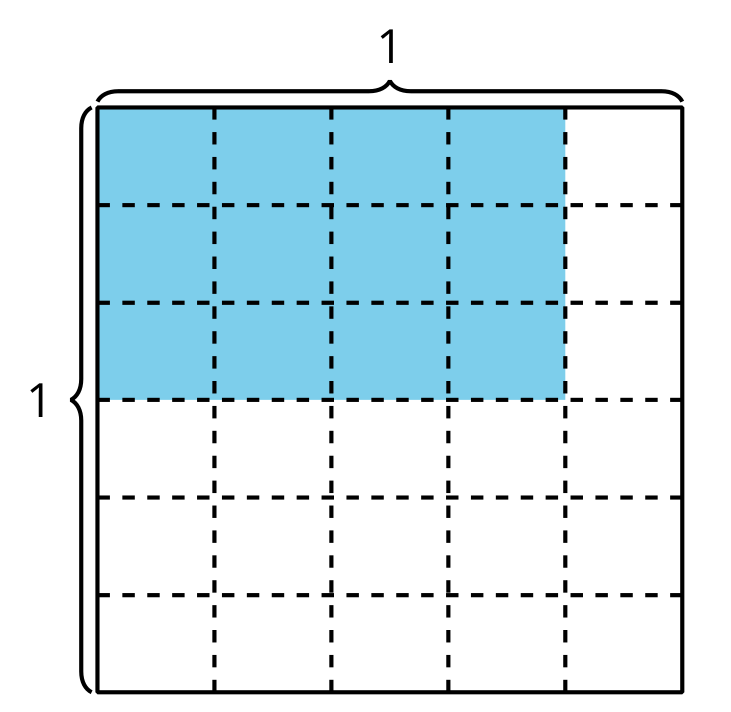 Access for: Students with DisabilitiesAction and Expression (Activity 2)Instructional RoutinesWhich One Doesn’t Belong? (Warm-up)Lesson TimelineTeacher Reflection QuestionWith which math ideas from today’s lesson did students grapple most? Did this surprise you or was this what you expected?Cool-down(to be completed at the end of the lesson)  5min¿Cuál es el área?Standards AlignmentsStudent-facing Task StatementEscribe una expresión de multiplicación que represente el área de la región coloreada, en unidades cuadradas.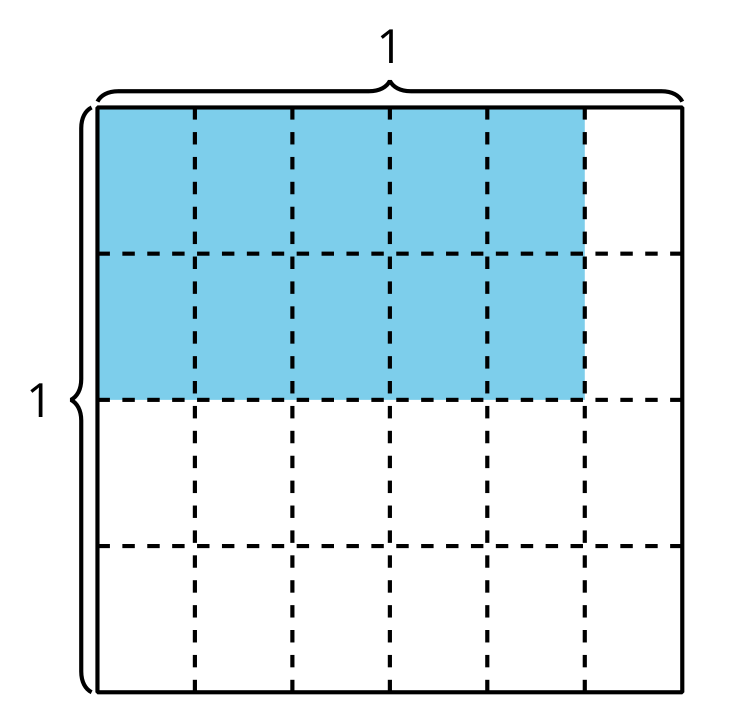 ¿Cuál es el área de la región coloreada, en unidades cuadradas?Student Responses or equivalent or equivalentAddressing5.NF.B.4, 5.NF.B.4.bWarm-up10 minActivity 115 minActivity 220 minLesson Synthesis10 minCool-down5 minAddressing5.NF.B.4.b